ПРОГРАММА ТРЕНИНГА «ФИНАНСОВАЯ ПОДДЕРЖКА»Участники тренинга: субъекты малого и среднего предпринимательства, ведущие предпринимательскую деятельность на территории Волгоградской области менее одного года, физические лица, планирующие начать ведение предпринимательской деятельности и самозанятые граждане.Дата проведения: 24.03.2022 г. Место проведения тренинга: г. Волгоград, ул. Качинцев, 63, аудитория 215 (конф.зал)Начало регистрации участников: с 14.00 до 14.30.Время проведения: с 14.30-16.30 ч.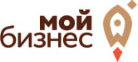 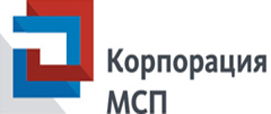 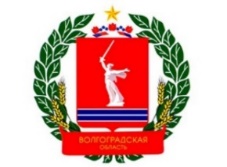 ВремяТема14.30-14.40Открытие тренинга, приветственное слово. Знакомство участников.14.40-15.10Базовые требования к субъекту МСП.Категория субъектов МСП15.10-15.40Финансовая поддержка: основные понятия15.40-16.10Стимулирование кредитования субъектов МПС.Независимая гарантия. Поручительства. Согарантии. Микрозаймы16.10-16.30Вопросы-ответы. Подведение итогов.